День Осени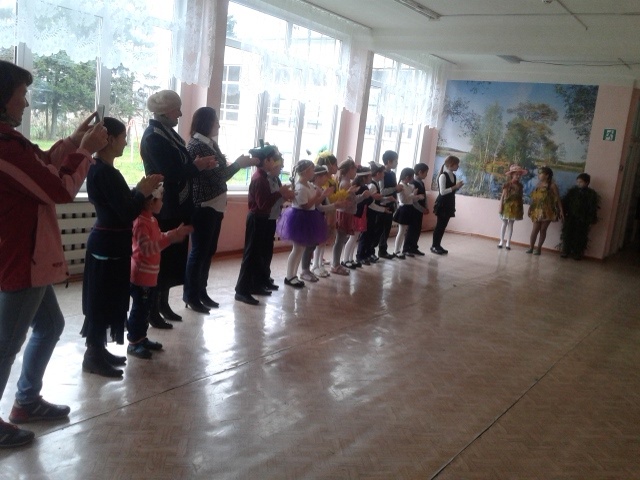 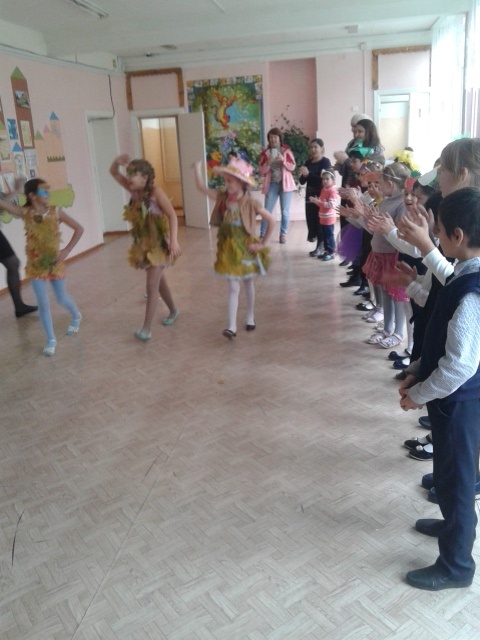 Подготовка к Новому году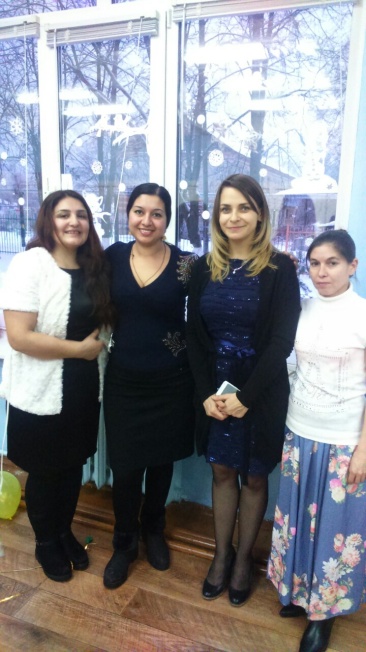 Светское чаепитие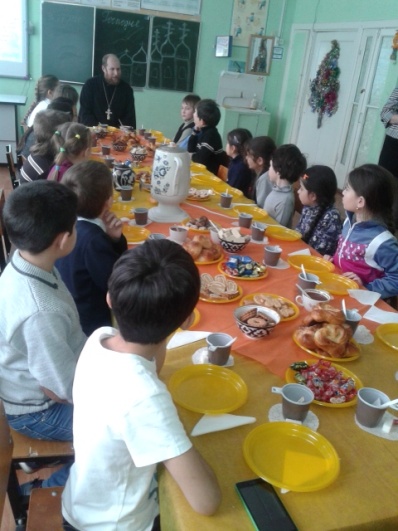 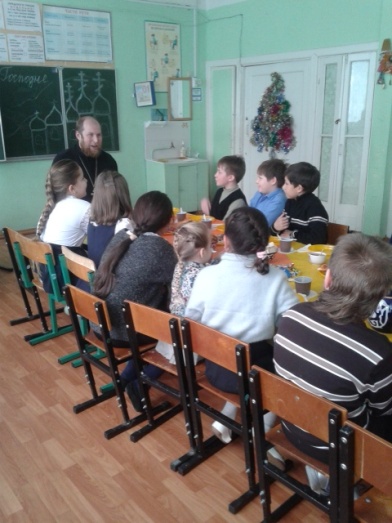 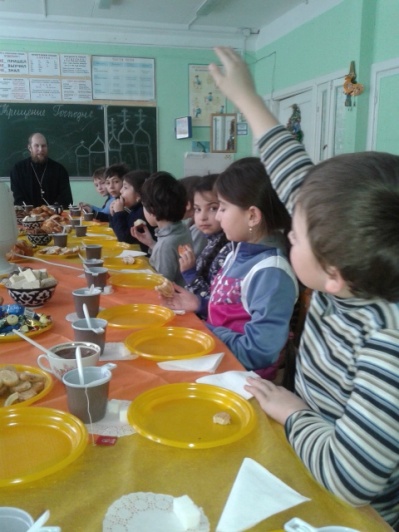 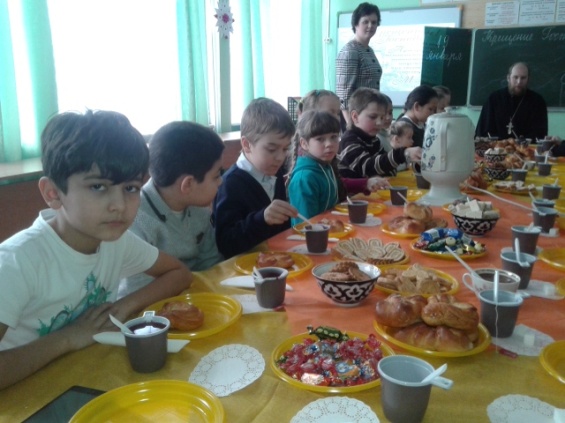 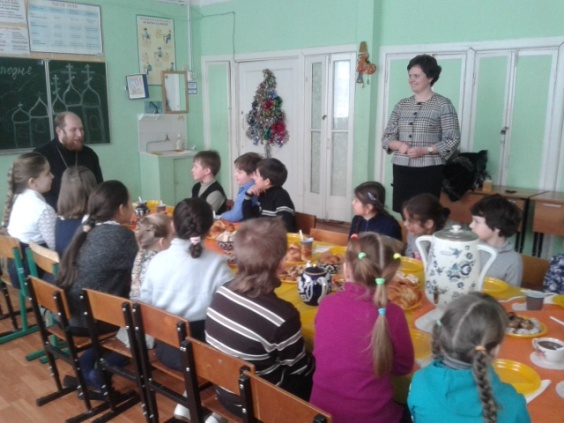 Окончание учебного года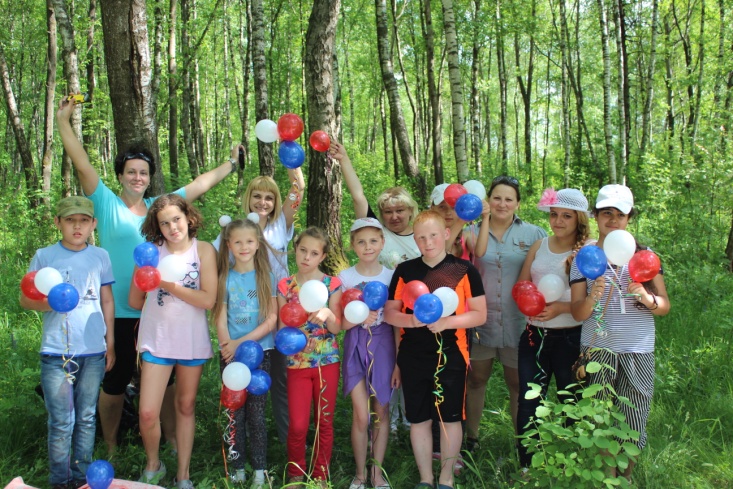 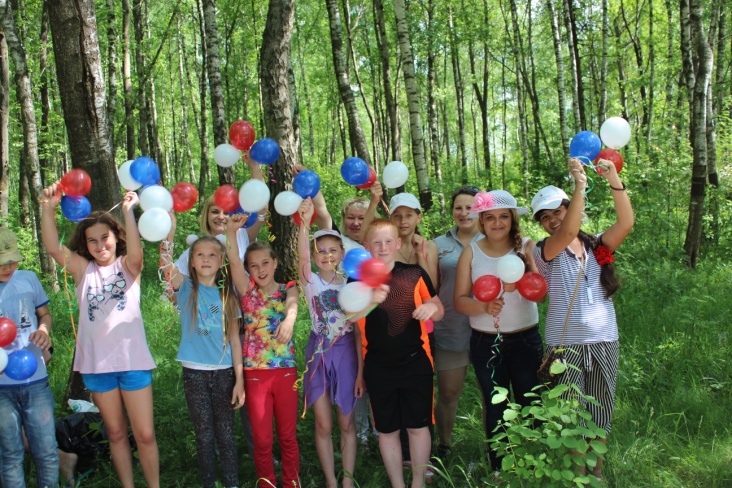 